Math 6 Escape Room:  Day ONE – May 4, 2020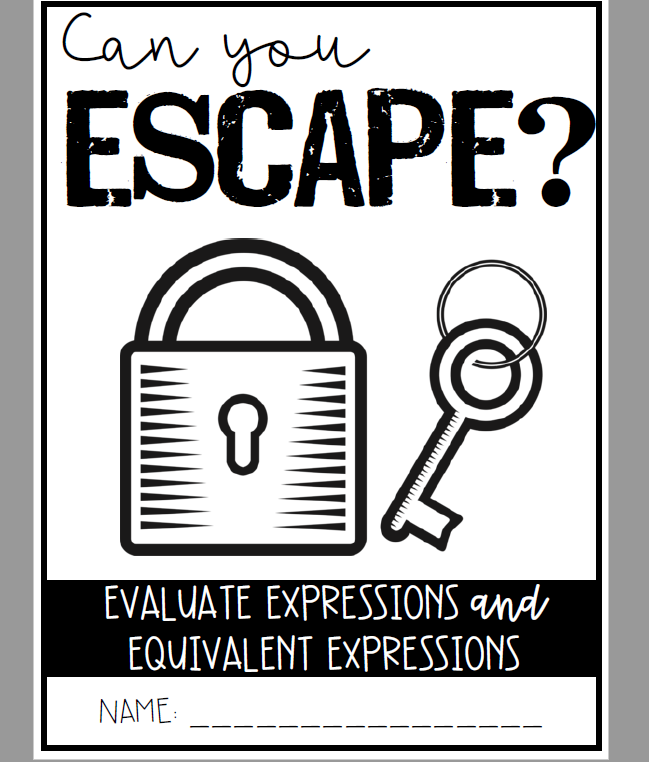 Day ONE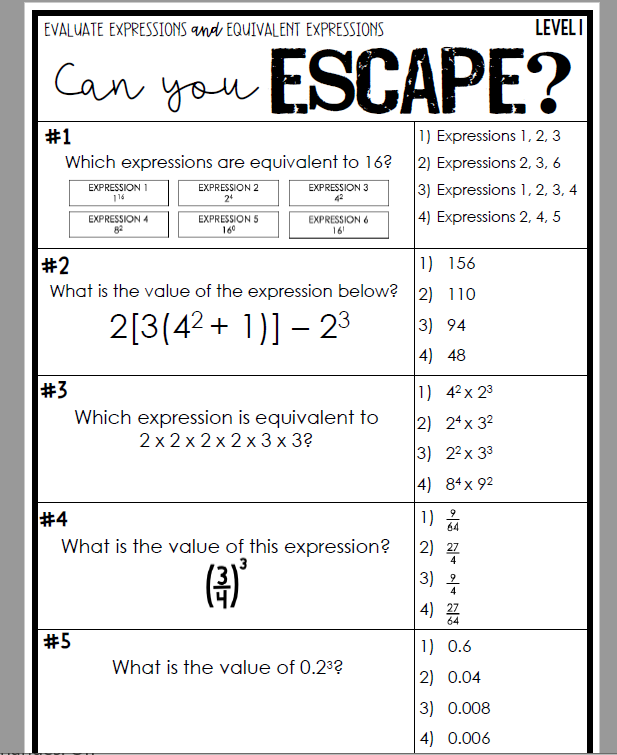 Escape Room Recording SheetPlease record your answers and data, follow directions.  Turn in this sheet only on Thursday, May 7, 2020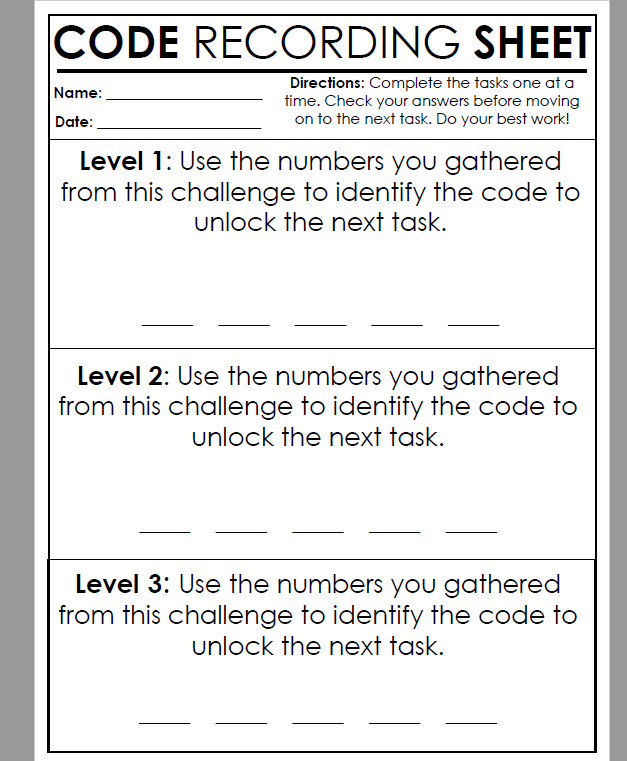 